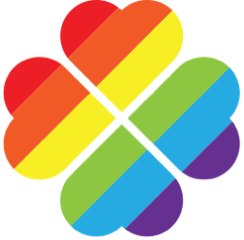 FIRST FRIDAY BREAKFAST CLUBDear High School Guidance Counselor,				                                          October 1, 2021Annually, the First Friday Breakfast Club (FFBC) awards scholarships to graduating Iowa high school seniors committed to reducing homophobia and increasing awareness and tolerance of lesbian, gay, bisexual and transgender (LGBT) issues in their schools and communities. Awards will be made in the amount of $3,000+ per student. As a result of fundraising efforts this year, it is expected that at least seven awards will be available. Since 1997, the FFBC has awarded more than 125 scholarships totaling over $350,000.Scholarship recipients are a cross section of students from all Iowa high schools, from urban and rural districts and both public and private schools. They are leaders in academics, athletics, drama and art. Each has committed their time and talents to helping others understand and appreciate the diversity and contributions their LGBT friends bring to their schools and communities. There are no restrictions in the selection procedure based upon race, sex, religion, creed, marital or employment status or sexual orientation of the applicant. Students are selected based upon information submitted as defined in the enclosed application.  We ask that you pleaseprovide a copy of the enclosed application and information to students that you know who might qualify,pass the information on to any other counselors and teachers in your school system who may have contact with qualifying students,send or give a press release to the editor of your school’s paper,post the information in any other manner that you feel appropriate.Make as many copies as needed. Additional applications and information can be obtained at ffbciowa.org. More brochures will gladly be provided upon request.If you have any questions please contact me at (641) 751-5060 or tripled2301@gmail.com. We look forward to another year of amazing stories from our Iowa high school students!Sincerely,Randy SwartsScholarship Committee ChairThe First Friday Breakfast Club (FFBC) is an educational, non-profit group for gay, bisexual and transgender men.  Monthly meetings provide members and guests an opportunity for education on community affairs from local, state and national opinion leaders and provide them with positive images of the gay community.   